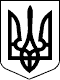 Чергові вибори депутатів Київської міської ради та Київського міського голови 25 жовтня 2015 рокуКИЇВСЬКА МІСЬКА ВИБОРЧА КОМІСІЯ01044, м. Київ, вул. Хрещатик, 36ПОСТАНОВА«01»жовтня2015 року							  	№9618год.00 хв.Про реєстрацію представника Київської міської організації Політичної партії “СИЛА ГРОМАД” в Київській міській виборчій комісії з правом дорадчого голосуДо Київської міської виборчої комісії 30 вересня 2015 року надійшла заява Київської міської організації Політичної партії “СИЛА ГРОМАД” про реєстрацію представника в Київській міській виборчій комісії з правом дорадчого голосу на чергових виборах депутатів Київської міської ради та Київського міського голови 25 жовтня 2015 року разом із доданими документами.Розглянувши зазначені документи, Київська міська виборча комісія встановила їх відповідність вимогам Закону України «Про місцеві вибори».Враховуючи викладене вище, керуючись пунктом 4 частини 5 статті 25, частинами 2-5 статті 61 Закону України «Про місцеві вибори», Київська міська виборча комісія п о с т а н о в л я є:1. Зареєструвати представником в Київській міській виборчій комісії з правом дорадчого голосу на чергових виборах депутатів Київської міської ради та Київського міського голови 25 жовтня 2015 року від Київської міської організації Політичної партії “СИЛА ГРОМАД”:Бабенко Андрій Анатолійович, 03.04.1975 року народження, громадянина України, місце роботи ТОВ “Укртехінвестгаз”, посада Фахівець з фінансово-економічної безпеки, проживає у місті Києві.2. Видати Бабенко Андрію Анатолійовичу посвідчення за формою, встановленою Центральною виборчою комісією.3. Цю постанову оприлюднити у визначений Київською міською виборчою комісією спосіб.Голова комісії							М.Б.ТерещенкоМ.П.